Fiche à retourner au CRBCK bretagne@ffck.orgVEUILLEZ CHOISIR VOTRE PARCOURS DE FORMATION :1 PARCOURS DE FORMATION « JEUNES » ou 1 PARCOURS DE FORMATION « ADULTES »Le public adulte est défini par toute personne entrée dans la vie active, le public jeune est défini par toute personne en cours d'études scolaires ou universitairesLe public jeune ne peut participer aux modules de formation "adultes" qu'après une autorisation délivrée par le CTR en charge des formations (car les volumes horaires de formation sont différents)Le public adulte peut participer aux modules de formation "jeunes".VEUILLEZ CHOISIR VOS MODULES DE FORMATION :1 module « Pédagogie » 1 module Eau Vive pour l'option eau calme / eau vive1 module Mer pour l'option eau calme / merLe module eau calme pour l’option eau calmePièces à joindre au dossier d’inscription1 copie de la licence FFCK1 photocopie de la carte AMFPC1 autorisation parentale pour les mineurs et autorisation d’intervention chirurgicale (ci-jointe)à retourner au CRBCK bretagne@ffck.orgAUTORISATION PARENTALEJe soussigné Mme, M 	Tuteur légal de 	L’autorise à participer aux différents modules de la formation Monitorat Fédéral Pagaies Couleurs qui se dérouleront sur la saison 2021/2022Contacts téléphoniques (domicile, travail, portable) :	J’autorise le responsable du stage à prendre toute décision concernant une éventuelle intervention chirurgicale.Fait à 	 , le  		Signature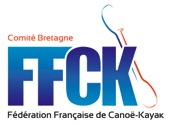 FICHE D'INSCRIPTIONFORMATION MONITEUR FEDERAL  PAGAIES  COULEURS (MFPC)2022-2023Fiche à retourner au CRBCK bretagne@ffck.orgNOMPRENOMClubN° Licence FFCK :Date de Naissance :Date de Naissance :Date de Naissance :Téléphone :Téléphone :Téléphone :Mail du / de la stagiaire(Obligatoire : Les infos officielles seront diffusées par email)Mail du tuteurNiveau Pagaies CouleursEau calme 	____________________Eau vive		____________________Mer		____________________AMFPC eau calme – eau viveAMFPC eau calme - merobtenu le ____________________VEUILLEZ CHOISIR VOTRE OU VOS OPTIONS DE FORMATIONveuillez cocher la case correspondant à votre choixOption Eau Calme/Eau ViveOption Eau Calme/MerOption Eau CalmeOptions Eau Calme/Eau Vive + Eau Calme/MerCOÛT320 € Aide de 50€ pour les féminines, soit 270 € pour les monitricesPARCOURS DE FORMATION MFPC « JEUNES »PARCOURS DE FORMATION MFPC « JEUNES »PARCOURS DE FORMATION MFPC « JEUNES »PARCOURS DE FORMATION MFPC « JEUNES »PARCOURS DE FORMATION MFPC « JEUNES »ActionDuréeDateLieuCocher la case correspondant à votre choixModule Pédagogie5 joursDu lundi 31 octobre au vendredi 4 novembre 2022Lochrist, Roches du diable❑Module eau vive3 joursDu samedi 17 au lundi 19 décembre 2022Lochrist, Roches du diable❑Module mer5 joursDu lundi 24 au vendredi 28 avril 2023L’Aber Wrac’h❑PARCOURS DE FORMATION MFPC « ADULTES »PARCOURS DE FORMATION MFPC « ADULTES »PARCOURS DE FORMATION MFPC « ADULTES »PARCOURS DE FORMATION MFPC « ADULTES »PARCOURS DE FORMATION MFPC « ADULTES »ActionDuréeDateLieuCocher la case correspondant à votre choixModule Pédagogie3 joursDu vendredi 11 au dimanche 13 novembre 2022Lochrist, Roches du diable❑Module eau vive2 joursDu samedi 25 au dimanche 26 mars 2023Lochrist, Roches du diable❑Module mer3 joursDu samedi 6 au lundi 8 mai 2023Quiberon❑INFORMATIONS